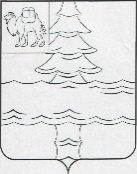 Совет депутатов Нязепетровского городского поселенияЧелябинской областиР Е Ш Е Н И Е от  25 мая 2022 года  № 113  г. НязепетровскЗаслушав и обсудив доклад Главы Нязепетровского городского поселения Лукоянова Г.В. «О работе Главы  Нязепетровского городского поселения за 2021 год», Совет депутатов отмечает, что:- основной задачей органов местного самоуправления городского поселения являлось осуществление полномочий по решению вопросов местного значения городского поселения в целях создания благоприятных условий проживания жителей муниципального образования;       Работа  строилась на основе Федерального Закона № 131 –ФЗ «Об общих принципах организации местного самоуправления в Российской Федерации», Устава Нязепетровского городского поселения, комплексного плана работы администрации Нязепетровского муниципального района на 2021 год и положения об администрации Нязепетровского муниципального района.Прошедший 2021 год – это первый полный календарный работы в новых условиях, когда  и полномочия городского поселения  исполнялись в полном объеме Администрацией муниципального района. За 2021 год в доход бюджета городского поселения поступило 130,2 млн. рублей, что составляет 99,9% к плану на 2021 год (130,4 млн. рублей). Исполнение бюджета городского поселения по расходам составило 130,9 млн. рублей или 98% от годовых утвержденных назначений (133,5 млн. рублей). Общие затраты на дорожную деятельность в 2021 году составили   40 589,8579 тыс. руб., в том числе: из областного бюджета – 31 126,51675 тыс. руб., из местного бюджета – 9 463,34115  тыс. руб. В 2020 году – 28 405 и  61123 тыс. рублейВ течении 2021 года проводись работы по техническому обслуживанию сетей наружного освещения. Стоимость выполненных работ по обслуживанию сетей уличного освещения в 2021 году составила 1938,314 тыс. руб.ООО Горкомхоз была проведена работа по уборке мусора на городском кладбище на сумму 149,9964 тыс. руб. Общий объем вывезенного мусора с кладбища составил 1511 м3 мусора.Было благоустроено 7 придомовых территорий к домам расположенных на улицах Свердлова – 5 домов (№ 10, № 12, № 14, № 23 и      № 25), Советская – 2 дома (№ 3, № 7).           В 2021 году был реализован проект благоустройства городской набережной «Родной берег».         Всего израсходовано на организацию пассажироперевозок по городу – 4 865,5 тыс. рублей.  Проведено 8 аукцион по продаже земельных участках, поступило платежей на сумму 119 217 руб.               - проводились мероприятия по реализации первичных мер пожарной безопасности на территории городского поселения, предупреждения лесных пожаров в пожароопасный периодВместе с тем администрации муниципального района необходимо:      – осуществлять контроль за исполнением муниципальных контрактов подрядчиками, безусловным исполнением договорных отношений;         – продолжить работу по закреплению прилегающей территорий согласно правил организации благоустройства на территории Нязепетровского городского поселения;        – работать над реализацией в рамках генерального плана города Нязепетровска стратегии развития поселения с созданием проектов планировки земельных участков – площадок для размещения инвестиционных проектов и привлечения инвесторов;        – усилить контроль при производстве ямочного ремонта асфальтобетонных покрытий;        - принять меры по ремонту сетей электроснабжения с последующей передачей их обслуживающей организации. Учитывая изложенное выше, Совет депутатов Нязепетровского городского поселения                                                                 РЕШАЕТ:           1. Отчет Главы Нязепетровского городского поселения «Об отчете о деятельности Главы Нязепетровского городского поселения за 2021 год», принять к сведению. (Прилагается). Признать работу Главы Нязепетровского городского поселения за 2021 год – «удовлетворительной».2. Рекомендовать Главе Нязепетровского городского поселения:         – учитывать в 2022 году замечания и предложения депутатов, высказанные в ходе обсуждения отчета и разработать мероприятия по устранению отмеченных недостатков;         – обратить особое внимание на выполнение наказов избирателей;        3. Контроль за исполнением настоящего решения возложить на Главу городского поселения и постоянные комиссии Совета депутатов.              4. Решение вступает в силу со дня принятия, подлежит официальному опубликованию на сайте Нязепетровского муниципального района Челябинской области (https:// nzpr.ru, регистрация в качестве сетевого издания: Эл № ФС77-81111 от 17 мая 2021 года) и  размещению на официальном сайте Нязепетровского городского поселения.Глава Нязепетровского городского поселения                                      Лукоянов Г.В.Об отчете «О работе Главы  Нязепетровского городского поселения за 2021 год»